 О мерах предосторожности при проведении  новогодней елки в местах массового пребывания людей.1.  В связи с наступлением праздников Нового года и Рождества организовать       противопожарное обследование  учреждений культуры комиссией в составе:а) Романова М.А. –заместитель главы сельского поселения председатель комиссии.б) Павлова А.А.- УММ  ОВД Аликовского района(по согласованию)- член комиссии. в) Игнатьева И.В. член комиссии2. Проведение новогодних елок допускать только при наличии письменного        разрешения отдела Госпожнадзора по Аликовскому району.3. Назначить ответственными за проведение праздничных мероприятий руководителей  учреждений культуры:- Чувашско-Сорминский КДЦ- Герасимова А.П.- Елышский СК-Б- Иванова В.З.- Мартынкинский СК-Б-Ильина А.А.Во время проведения новогодней елки организовать усиленное дежурство во всех       учреждениях культуры.4. Данным распоряжением ознакомить всех руководителей учреждений культуры под           роспись. Контроль за исполнением данного распоряжения возложить на ведущего специалиста-эксперта Романову М.А.      Глава Чувашско-Сорминского       сельского поселения                                                         П.П.Павлов         ЧĂВАШ РЕСПУБЛИКИЭЛЕК РАЙОНĚ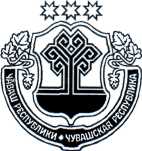 ЧУВАШСКАЯ РЕСПУБЛИКА АЛИКОВСКИЙ РАЙОН ЧĂВАШ СУРĂМ  ЯЛ ПОСЕЛЕНИЙĚН ПУÇЛĂХĚ ХУШУ«27» декабрь  2011   №122Чãваш Сурãм салиГЛАВА ЧУВАШСКО-СОРМИНСКОГО СЕЛЬСКОГО ПОСЕЛЕНИЯ РАСПОРЯЖЕНИЕ«27» декабря 2011   №122село Чувашская Сорма